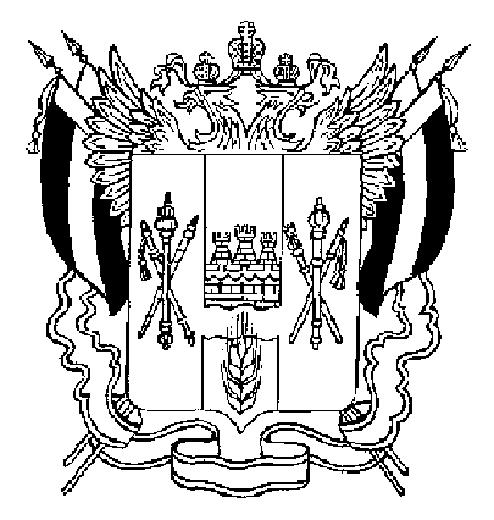 АДМИНИСТРАЦИЯ ВЕСЁЛОВСКОГО СЕЛЬСКОГО ПОСЕЛЕНИЯВЕСЁЛОВСКОГО РАЙОНА РОСТОВСКОЙ ОБЛАСТИ_____________________________________________________________________________ПОСТАНОВЛЕНИЕ01 августа 2016 года                      № 244                         п.ВеселыйОб утверждении отчета об исполнении плана реализации муниципальной программыВеселовского сельского поселения«Благоустройство территории Веселовскогосельского поселения» за 1 квартал 2016 год        В соответствии с постановлением Администрации Весёловского сельского поселения от 19.08.2013 года № 203 «Об утверждении методических рекомендаций по разработке и реализации муниципальных программ Веселовского сельского поселения, руководствуясь Уставом Веселовского сельского поселения, администрация Веселовского сельского поселения постановляет:      1. Утвердить отчет об исполнении плана реализации муниципальной программы Веселовского сельского поселения «Благоустройство территории Веселовского сельского поселения» за 1 полугодие 2016 года, утвержденного Распоряжением Администрации Веселовского сельского поселения от 16.11.2015 № 143 «Об утверждении плана реализации муниципальной программы «Благоустройство Весёловского сельского поселения» на 2016 год» согласно приложению к настоящему постановлению.2. Постановление вступает в силу с момента обнародования.3. Контроль за выполнением постановления возложить на заместителя Главы Администрации Веселовского сельского поселения Митяева О.М.Глава Веселовскогосельского поселения                                              А.Н.ИщенкоПриложение к  постановлениюАдминистрации Веселовского сельского поселения от 01.08.2016г.№ 244 Отчет об исполнении плана  реализации муниципальной программы «Благоустройство территории Веселовскогосельского поселения» за 1 полугодие 2016 г.№ п/пНаименование основного мероприятия, контрольного события программыОтветственный 
 исполнитель  
  (заместитель руководителя ОИВ/ФИО)Результат реализации мероприятия (краткое описание)Фактическая дата начала   
реализации 
мероприятияФактическая дата окончания реализации  
мероприятия, наступления  
контрольного событияРасходы бюджета на реализацию муниципальной      
программы, тыс. руб.Расходы бюджета на реализацию муниципальной      
программы, тыс. руб.Расходы бюджета на реализацию муниципальной      
программы, тыс. руб.Заключено   
контрактов на отчетную дату, тыс. руб.   
<1>№ п/пНаименование основного мероприятия, контрольного события программыОтветственный 
 исполнитель  
  (заместитель руководителя ОИВ/ФИО)Результат реализации мероприятия (краткое описание)Фактическая дата начала   
реализации 
мероприятияФактическая дата окончания реализации  
мероприятия, наступления  
контрольного событияПредусмотрено муниципальной программойПредусмотрено сводной бюджетной росписьюфакт на отчетную дату <1>Заключено   
контрактов на отчетную дату, тыс. руб.   
<1>1223456781Подпрограмма 1 Организация освещения улицПодпрограмма 1 Организация освещения улицПодпрограмма 1 Организация освещения улицПодпрограмма 1 Организация освещения улицПодпрограмма 1 Организация освещения улицПодпрограмма 1 Организация освещения улицПодпрограмма 1 Организация освещения улицПодпрограмма 1 Организация освещения улицПодпрограмма 1 Организация освещения улиц1.1    Мероприятия по оплате электроэнергии и содержанию линий уличного освещения на территории Веселовского сельского поселенияНачальник сектора строительства, ЖКХ, имущественных и земельных отношенийВертепа В.И.Частично реализовано  в соответствии с заключенным договором №274 от 25.12.201301.01.201631.12.20162230,11291,91291,9          0,01.2Регистрация права муниципальной собственностиВедущий специалист по имущественным отношениям Журавлева И.Ю.01.01.201631.12.20160,00,00,00,01.3Разработка проектно-сметной документации линий уличного освещенияНачальник сектора строительства, ЖКХ, имущественных и земельных отношенийВертепа В.И.01.01.201631.12.20160,00,00,00,01.4Строительство и реконструкция линий уличного освещенияНачальник сектора строительства, ЖКХ, имущественных и земельных отношенийВертепа В.И.Обеспеченность уличным освещением01.01.201631.12.20160,00,00,00,02Подпрограмма 2 Благоустройство и озеленение территории поселенияПодпрограмма 2 Благоустройство и озеленение территории поселенияПодпрограмма 2 Благоустройство и озеленение территории поселенияПодпрограмма 2 Благоустройство и озеленение территории поселенияПодпрограмма 2 Благоустройство и озеленение территории поселенияПодпрограмма 2 Благоустройство и озеленение территории поселенияПодпрограмма 2 Благоустройство и озеленение территории поселенияПодпрограмма 2 Благоустройство и озеленение территории поселенияПодпрограмма 2 Благоустройство и озеленение территории поселения2.1Мероприятия по благоустройству и озеленению территории Веселовского сельского поселения Начальник сектора строительства, ЖКХ, имущественных и земельных отношенийВертепа В.И.01.01.201631.12.201620,50,00,00,03Подпрограмма 3 Прочие мероприятия по благоустройству поселенияПодпрограмма 3 Прочие мероприятия по благоустройству поселенияПодпрограмма 3 Прочие мероприятия по благоустройству поселенияПодпрограмма 3 Прочие мероприятия по благоустройству поселенияПодпрограмма 3 Прочие мероприятия по благоустройству поселенияПодпрограмма 3 Прочие мероприятия по благоустройству поселенияПодпрограмма 3 Прочие мероприятия по благоустройству поселенияПодпрограмма 3 Прочие мероприятия по благоустройству поселенияПодпрограмма 3 Прочие мероприятия по благоустройству поселения3.1Приобретение в муниципальную собственность земельного участка для размещения общественного кладбищаВедущий специалист по земельным отношениям Потапов А.С.01.01.2016     31.12.20160,00,00,00,03.2Обустройство пляжаНачальник сектора строительства, ЖКХ, имущественных и земельных отношенийВертепа В.И.Повышение уровня благоустройстваДоговор:№ 197 от 07.07.15г01.01.2016     31.12.20160,00,00,00,03.3Прочие мероприятия по благоустройству территории Веселовского сельского поселения Начальник сектора строительства, ЖКХ, имущественных и земельных отношенийВертепа В.И. реализовано  в соответствии с заключенными договорамиДоговор № 1 от 12.01.2016 №1 от25.01.2016   № 3 от 27.01.2016       № 2 от 01.02.2016       № 3 от 03.02.2016 № 18 от 09.02.16      № 4 от 12.02.2016 № 7 от 12.02.2016 № 8 от 16.02.2016 № 4 от 25.02.2016 № 10 от10.03.2016 № 6 от 04.04.2016 № 11 от 01.04.2016 № 7 от 08.04.2016 № 17 от 25.04.2016 № 8 от 29.04.2016 № 85 от 29.04.2016 № 6 от 04.05.2016 № 11 от 12.05.2016 № 10 от 12.05.2016№ 20 от 12.05.2016№12 от 10.06.2016№ 32 от 10.06.2016№ 25 от 10.06.201601.01.2016     31.12.20162317,32183,92183,90,0